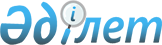 Об определении порядка и размера возмещения затрат на обучение на дому детей с ограниченными возможностями из числа детей с инвалидностью по индивидуальному учебному плану в Каракиянском районеРешение Каракиянского районного маслихата Мангистауской области от 30 июня 2022 года № 16/155. Зарегистрировано в Министерстве юстиции Республики Казахстан 14 июля 2022 года № 28809.
      Сноска. Заголовок решения в редакции решения Каракиянского районного маслихата Мангистауской области от 19.09.2022 № 18/183 (вводится в действие по истечении десяти календарных дней после дня его первого официального опубликования); в редакции на казахском языке, текст на русском языке не меняется, решением Каракиянского районного маслихата Мангистауской области от 03.05.2023 № 2/15 (вводится в действие по истечении десяти календарных дней после дня его первого официального опубликования).
      В соответствии с подпунктом 4) статьи 16 Закона Республики Казахстан "О социальной и медико-педагогической коррекционной поддержке детей с ограниченными возможностями", Каракиянский районный маслихат РЕШИЛ:
      1. Определить порядок и размер возмещения затрат на обучение на дому детей с ограниченными возможностями из числа детей с инвалидностью по индивидуальному учебному плану в Каракиянском районе, согласно приложению к настоящему решению.
      Сноска. Пункт 1 в редакции решения Каракиянского районного маслихата Мангистауской области от 19.09.2022 № 18/183 (вводится в действие по истечении десяти календарных дней после дня его первого официального опубликования).


      2. Настоящее решение вводится в действие по истечении десяти календарных дней после дня его первого официального опубликования. Порядок и размер возмещения затрат на обучение на дому детей с ограниченными возможностями из числа детей с инвалидностью по индивидуальному учебному плану в Каракиянском районе
      Сноска. Приложение 1 в редакции решения Каракиянского районного маслихата Мангистауской области от 03.05.2023 № 2/15 (вводится в действие по истечении десяти календарных дней после дня его первого официального опубликования).
      1. Настоящий порядок и размер возмещения затрат на обучение на дому детей с ограниченными возможностями из числа детей с инвалидностью по индивидуальному учебному плану в Каракиянском районе разработаны в соответствии с Правилами оказания государственной услуги "Возмещение затрат на обучение на дому детей с инвалидностью", утвержденными Приказом Министра труда и социальной защиты населения Республики Казахстан от 25 марта 2021 года № 84 "О некоторых вопросах оказания государственных услуг в социально-трудовой сфере" (зарегистрирован в Реестре государственной регистрации нормативных правовых актов за № 22394) (далее - Правила).
      2. Возмещение затрат на обучение на дому детей с ограниченными возможностями из числа детей с инвалидностью по индивидуальному учебному плану (далее – возмещение затрат на обучение) производится государственным учреждением "Каракиянский районный отдел занятости, социальных программ" на основании справки из учебного заведения, подтверждающей факт обучения ребенка с инвалидностью на дому.".
      Сноска. Пункт 2 в редакции решения Каракиянского районного маслихата Мангистауской области от 19.10.2023 № 7/77 (вводится в действие по истечении десяти календарных дней после дня его первого официального опубликования).


      3. Возмещение затрат на обучение (кроме детей с инвалидностью, находящихся на полном государственном обеспечении и детей с инвалидностью, в отношении которых родители лишены родительских прав) предоставляется одному из родителей или иным законным представителям детей с инвалидностью, независимо от дохода семьи.
      4. Возмещение затрат производится с месяца обращения по месяц окончания срока, указанных в справке из учебного заведения, подтверждающих факт обучения ребенка с инвалидностью на дому.
      5. При наступлении обстоятельств, повлекших прекращение возмещения затрат (достижение ребенка с инвалидностью восемнадцати лет, окончания срока инвалидности, в период обучения ребенка с инвалидностью в государственных учреждениях, смерть ребенка с инвалидностью), выплата прекращается с месяца, следующего за тем, в котором наступили соответствующие обстоятельства.
      6. Для возмещения затрат на обучение на дому заявитель обращается в уполномоченный орган через некоммерческое акционерное общество "Государственная корпорация "Правительство для граждан" или на портал с заявлением по форме согласно приложению 1 или 2 к Правилам с приложением документов, указанных в перечне основных требований к оказанию государственной услуги "Возмещение затрат на обучение на дому детей с инвалидностью" согласно приложению 3 к Правилам. 
      При обращении заявителя за назначением выплаты по возмещению затрат на обучение на дому детей с инвалидностью посредством портала запрос в информационные системы государственных органов и (или) организаций для подтверждения представленных сведений и получения необходимых сведений, предусмотренных в форме заявления согласно приложению 2 к Правилам, осуществляется самим заявителем.
      7. Размер возмещения затрат на обучение равен 5 (пяти) месячным расчетным показателям на каждого ребенка с инвалидностью ежемесячно.
      8. Основания для отказа в возмещении затрат на обучение предусмотрены строкой девять приложения 3 к Правилам.
					© 2012. РГП на ПХВ «Институт законодательства и правовой информации Республики Казахстан» Министерства юстиции Республики Казахстан
				
      Секретарь Каракиянского районного маслихата 

Ж. Қалаубай
Приложение к решению от 30 июня 2022 года№ 16/155